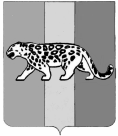 УПРАВЛЕНИЕ ОБРАЗОВАНИЯ АДМИНИСТРАЦИИНадеждинского муниципального районаПРИКАЗОб утверждении муниципального плана мероприятий, направленного на формирование и оценку функциональной грамотности обучающихся общеобразовательных организаций Надеждинского района, на 2023/2024 учебный годНа основании приказа Министерства образования Приморского края от 16 сентября 2022 года № 1022-а «Об утверждении регионального плана мероприятий, направленного на формирование и оценку функциональной грамотности обучающихся общеобразовательных организаций Приморского края, на 2022/2023 учебный год» с целью обеспечения реализации регионального плана мероприятий на 2023-2024 учебный годПРИКАЗЫВАЮ:1. Утвердить муниципальный план мероприятий, направленный на формирование и оценку функциональной грамотности обучающихся общеобразовательных организаций Надеждинского района, на 2023/2024 учебный год (приложение № 1)2. Руководителям общеобразовательных организаций: обеспечить разработку и утверждение планов мероприятий, направленных на формирование и оценку функциональной грамотности обучающихся общеобразовательных организаций на школьном уровне (до 20 сентября 2023 года);2.2. обеспечить использование в учебном процессе педагогами общеобразовательных организаций банка заданий для оценки функциональной грамотности, разработанного ФГБНУ «Институт стратегии развития образования Российской академии образования» (https://fipi.ru/otkrytyy-bank-zadaniydlya-otsenki-yestestvennonauchnoy-gramotnosti) (постоянно);2.3. организовать информационно-просветительскую работу с родителями, представителями средств массовой информации, общественностью по вопросам развития функциональной грамотности обучающихся (постоянно).2.4 Провести муниципальный семинар по презентации лучших практик для педагогического сообщества.2.5 Организация и проведение открытых уроков по вопросам формирования и оценки функциональной грамотности. (График открытых уроков до 02.10.2023)3. Контроль за исполнением настоящего приказа возложить на начальника информационно-методического отдела Управления образования администрации Надеждинского муниципального района   Г.А. Синенко.Приложение 1Муниципальный план мероприятий, направленных на формирование и оценку функциональной грамотности
обучающихся общеобразовательных организаций, на 2023/2024 учебный год7от 14.09.2023 годап. Новый                             № 20-07Начальник Управления образования администрации Надеждинского муниципального районаЮ.П. Вольных№п/пНаименование мероприятияСрок исполненияОжидаемый результатОтветственный12351Организация методических совещаний по вопросу формирования и оценки функциональной грамотности обучающихсяЕжемесячноПротокол совещанияУО АНМР4Уточнение списка муниципальных координаторов по формированию и оценке функциональной грамотности обучающихсяДо 05. 10.2023Приказ о назначении муниципальных координаторов по формированию и оценке функциональной грамотности обучающихсяУО АНМР5Актуализация содержания раздела на официальном сайте УО АНМР по формированию и оценке функциональной грамотности обучающихсяПостоянноРаздел на официальном сайте УО АНМРУО АНМР6Проведение выездных методических тематических дней по вопросам формирования и оценки функциональной грамотности обучающихсяЕжемесячно100% охват участия специалистов МОУО и ОО, ответственных за формирование и оценку функциональной грамотности обучающихсяУО АНМР7Проведение входного и итогового тестирования по формированию функциональной грамотности обучающихся 8 и 9 классовВходное- 10 -20.10.2023, Итоговое- 10 — 20.04.2024Диагностические работы, проведенные посредствоммсокоУО АНМР, ОО8Подготовка аналитических записок по результатам диагностических работДо 25.10.2023, 25.04.2024Анализ динамики формирования функциональной грамотности, пополнение банка информационных материаловУО АНМР, ОО9Включение в деятельность проектов предпрофессионального образования (медицинские, инженерные, агроклассы, роббоклассы), центров образования цифрового и гуманитарного профилей «Точка роста», профильных классов образовательныхпрограмм/траекторий по формированию функциональной грамотности обучающихсяПостоянно100% охват участников целевой категории тематическими мероприятиямиОО10Организация участия обучающихся целевой категории в программах и проектах по формированию финансовой грамотностиПостоянно100% охват участников целевой категории тематическими мероприятиямиОО11Сбор информации об обучении педагогов на программах повышения квалификации по вопросам формирования функциональной грамотности средствами преподаваемого предмета.До 01.12.2023База данных о педагогах, имеющих удостоверения о прохождении программ повышения квалификации по вопросам функциональной грамотности в период с 2020 и по настоящее время.УО АНМР, ОО12Проведение семинара:«Опыт внедрения в учебный процесс банка заданий для оценки функциональной грамотности, на основе выявления лучшего опыта учителей и лучших педагогических практик)Апрель 2024100% охват участия учителей целевой категорииУО АНМР, ОО13Организация наставничества с целью повышения уровня учителей по вопросам формирования функциональной грамотности обучающихсяПостоянноНаставники у ряда учителей целевой категории, нуждающихся в индивидуальной помощи наставника (по запросу)УО АНМР, ОО14Организация и проведение открытых уроков по вопросам формирования и оценки функциональной грамотностиС октября 2023 по май 2024Утвержденный график очно/заочных открытых уроков по вопросам формирования и оценки функциональной грамотности, опубликованный на сайте УО АНМР, ООУО АНМР, ОО15Проведение работы по выявлению, обобщению успешных практик педагогов и образовательных организаций по формированию и оценке функциональной грамотности обучающихсяПостоянноБанк успешных практикУО АНМР26Принятие управленческих решений по результатам проведенных мероприятий и мониторинговДо 30.04.2024Корректировка плана мероприятий, итоговая аналитическая справкаУО АНМР